Appendix 1: Time series of Malaria across the 20 provinces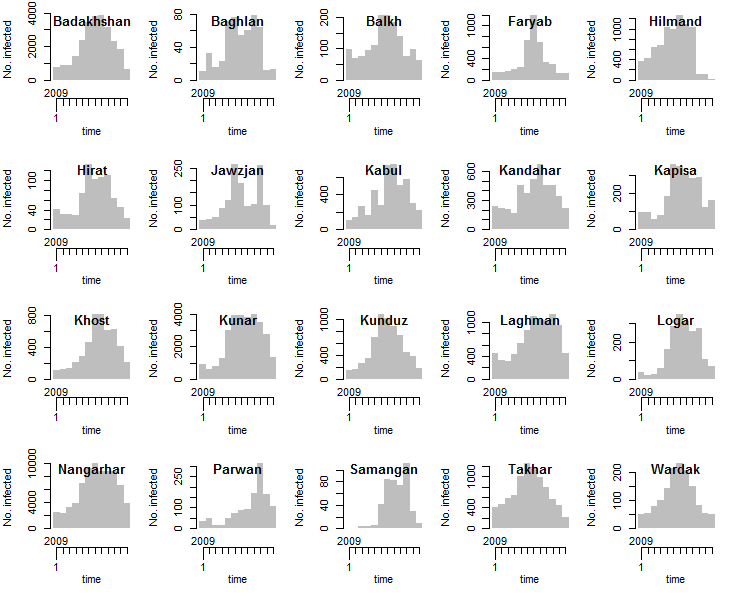 Appendix 2: Time series of leishmaniasis across the 20 provinces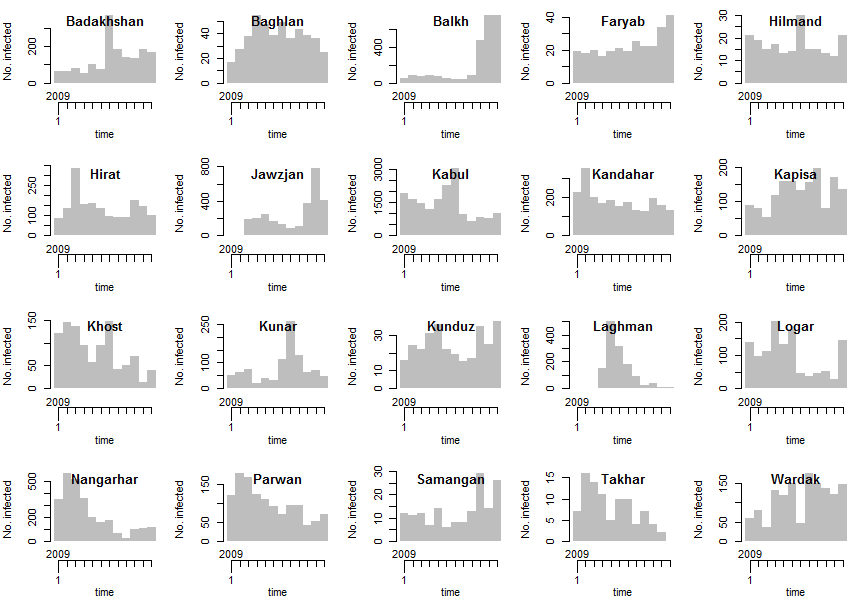 Appendix 3: Maps of Malaria cases in the 20 provinces from January 2009 to December 2009Appendix 4: Maps of leishmaniasis cases in the 20 provinces from January 2009 to December 2009Appendix 5: Time series plots of average monthly environmental data for the 20 provinces used in this study. (a)Temperature. (b) Precipitation.January 2009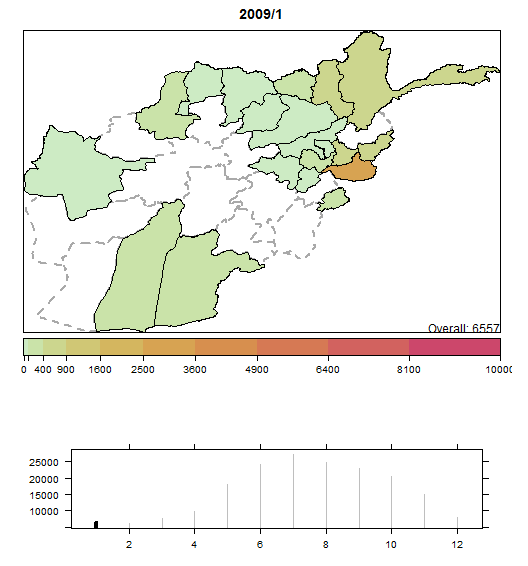 February 2009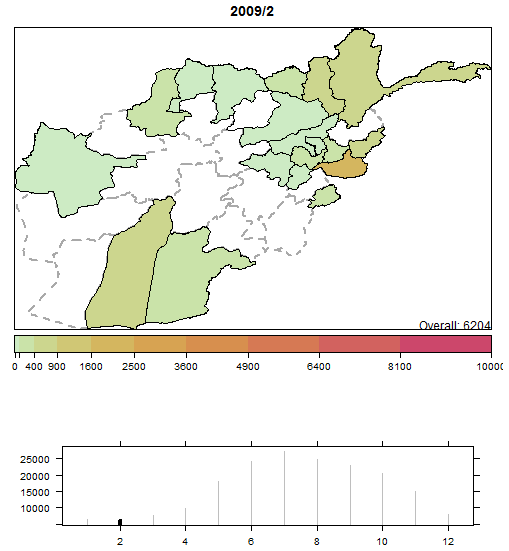 March 2009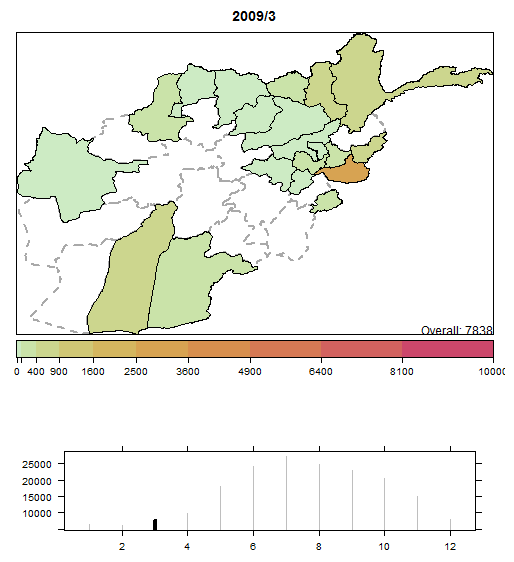 April 2009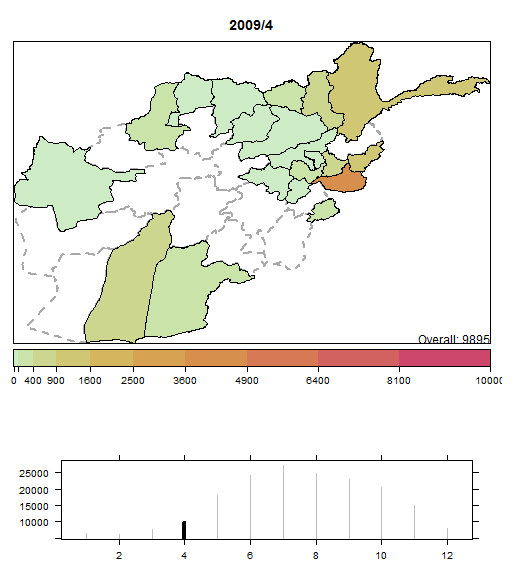 May 2009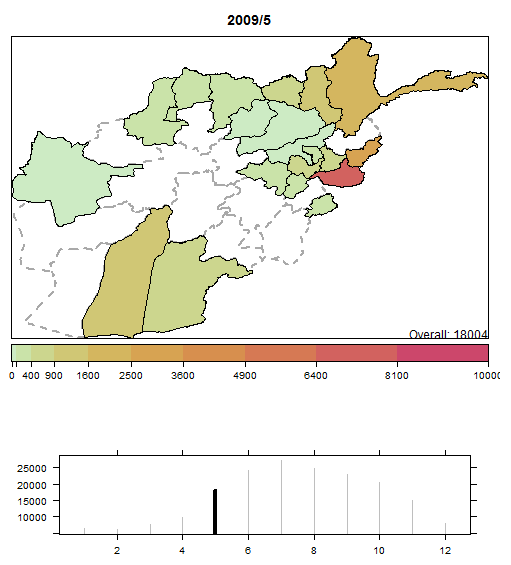 June 2009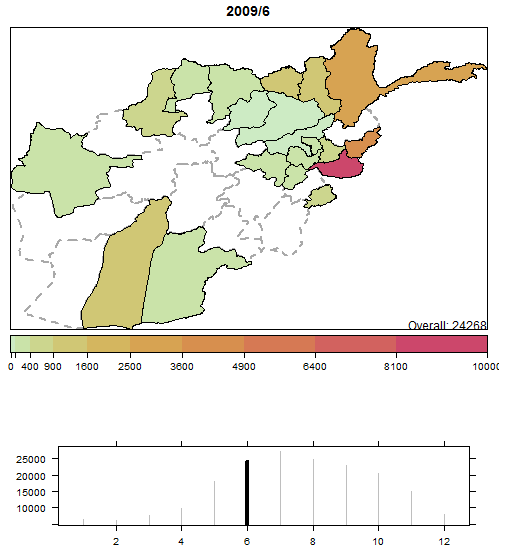 July 2009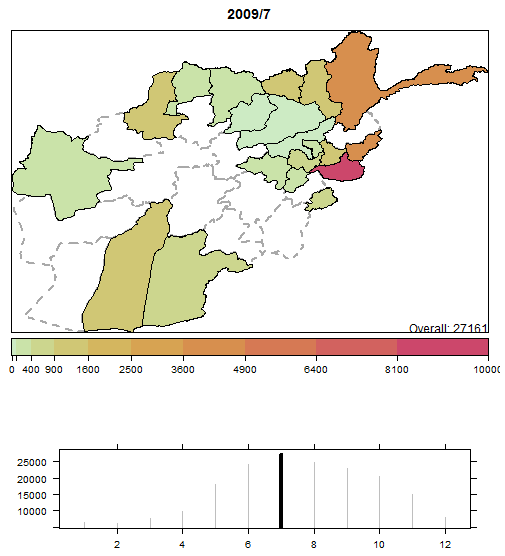 August 2009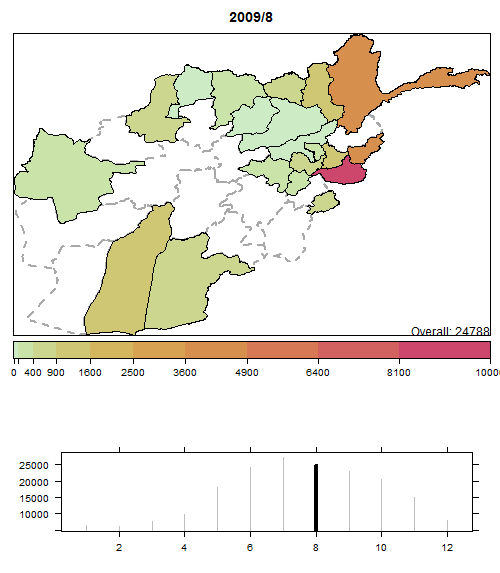 September 2009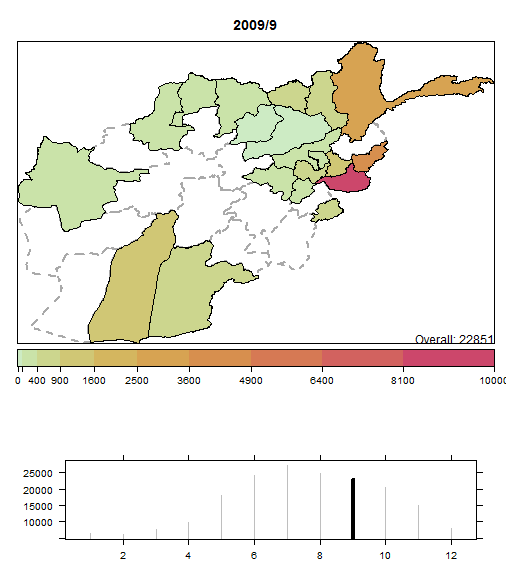 October 2009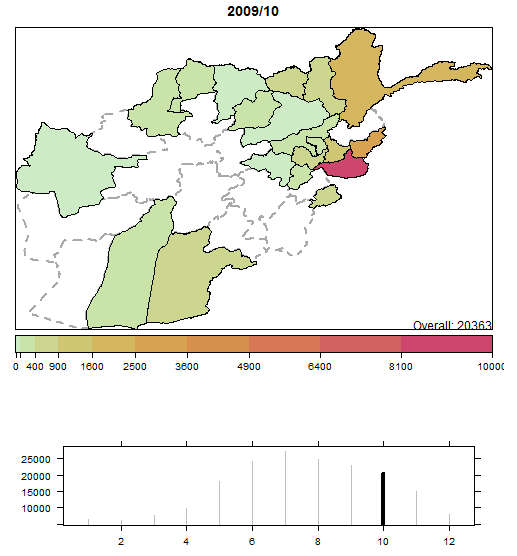 November 2009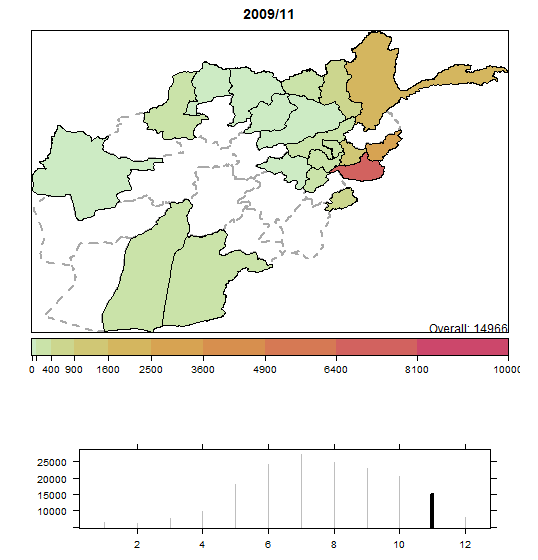 December 2009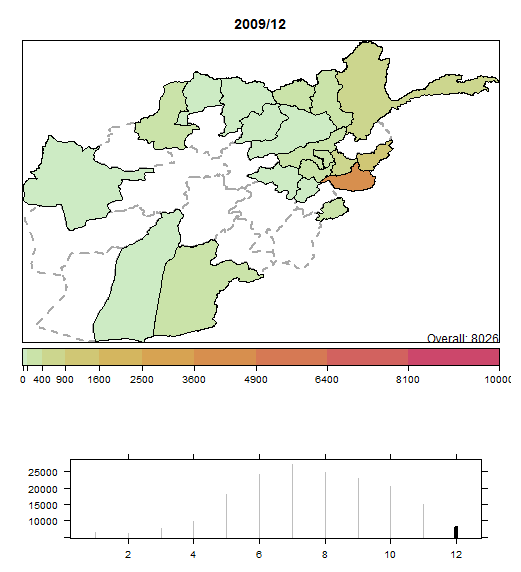 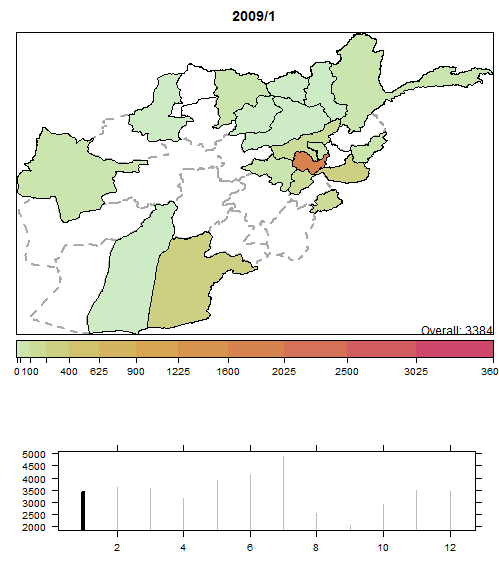 January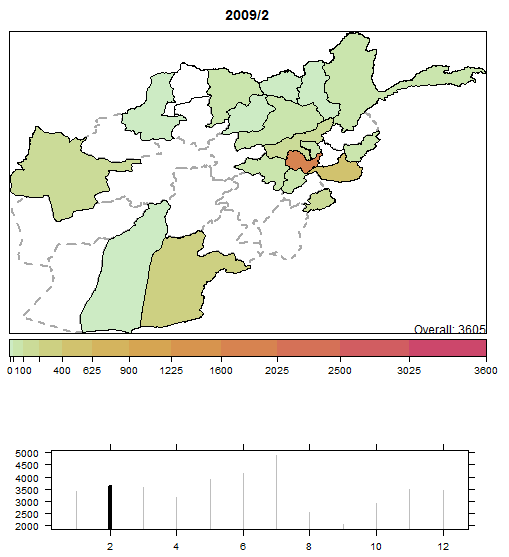 February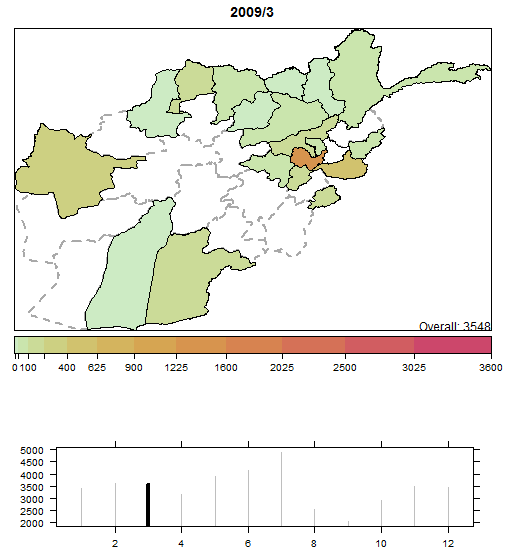 March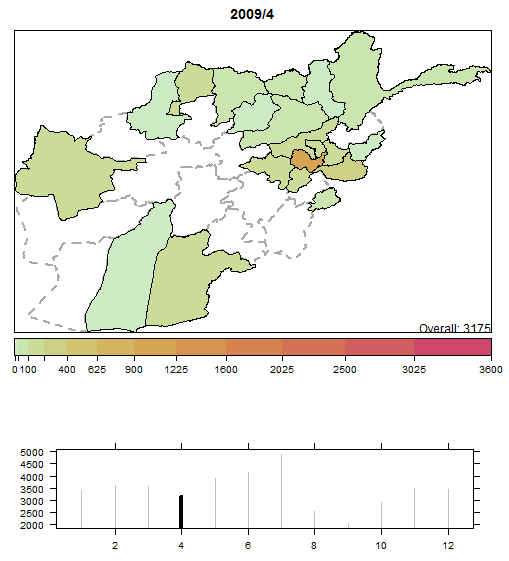 March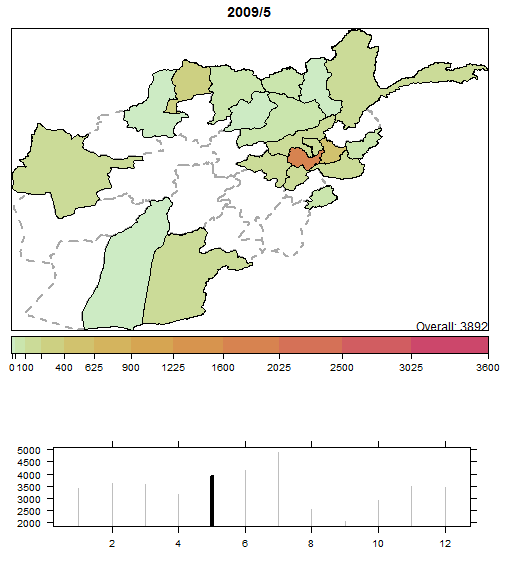 May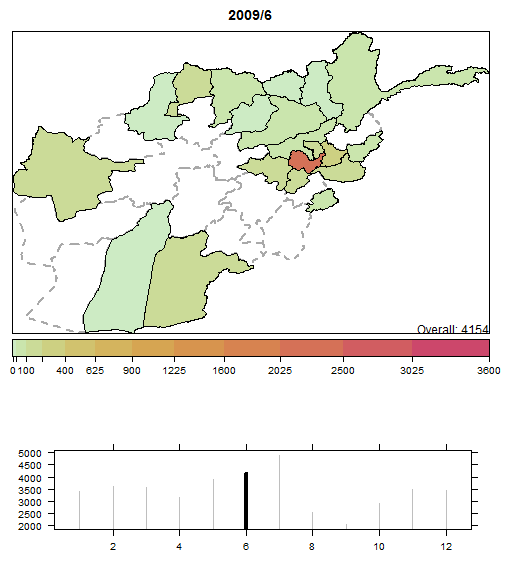 June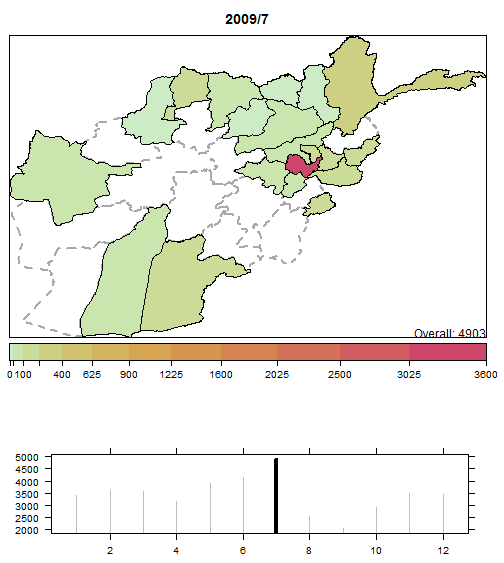 July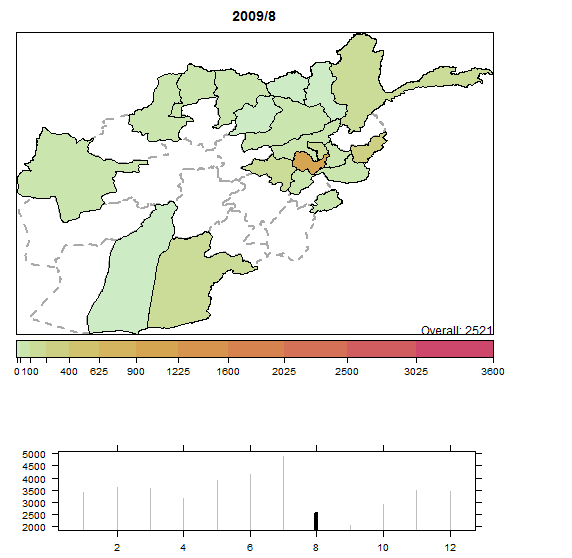 August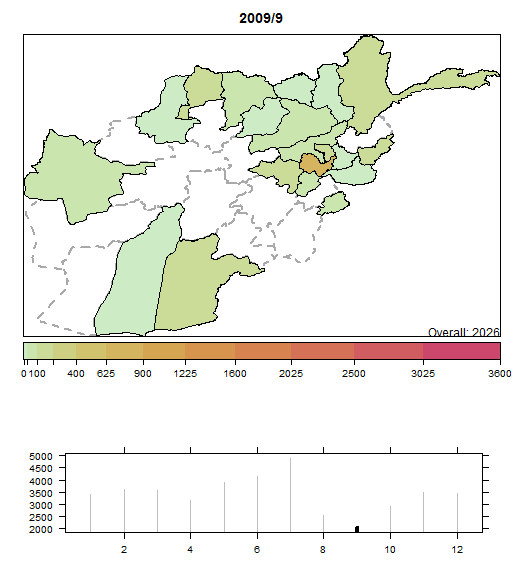 September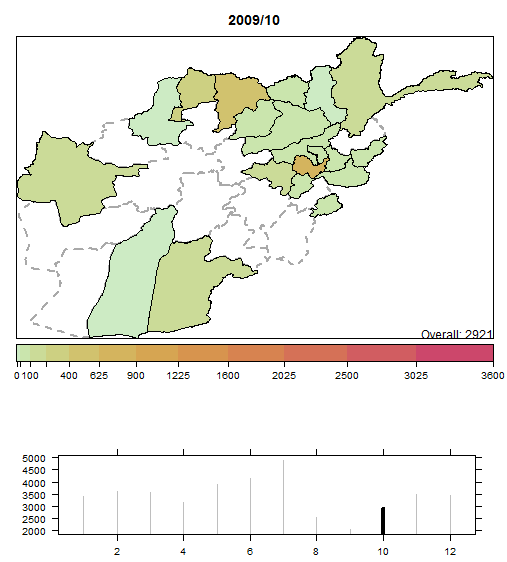 October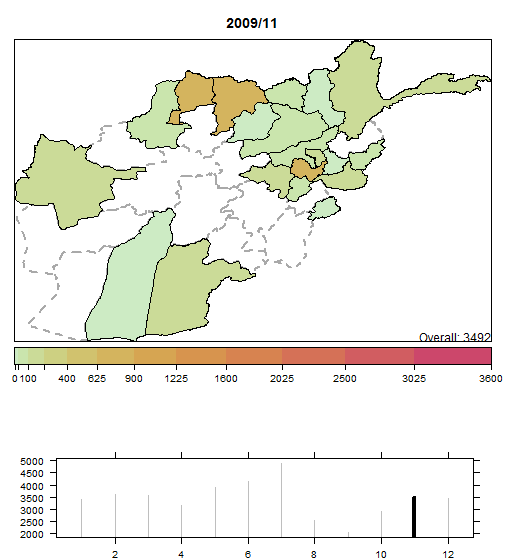 November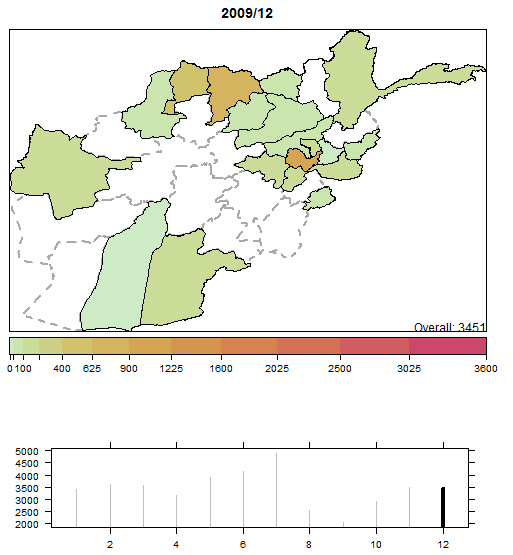 December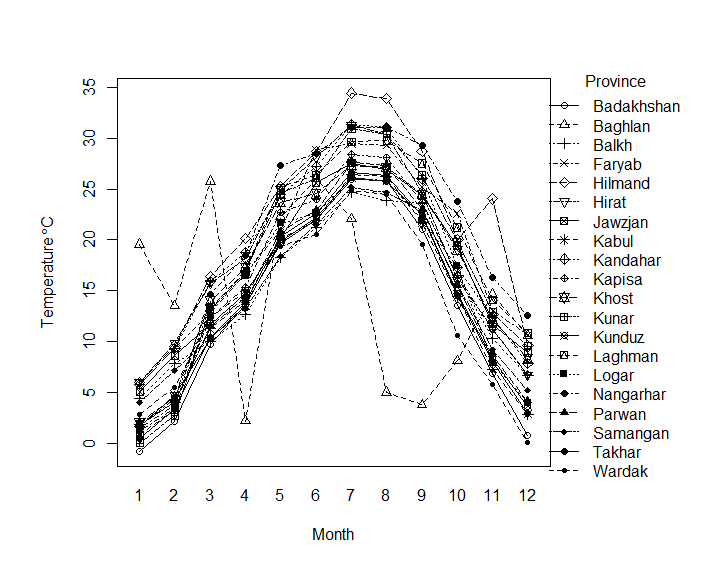 (a) (b)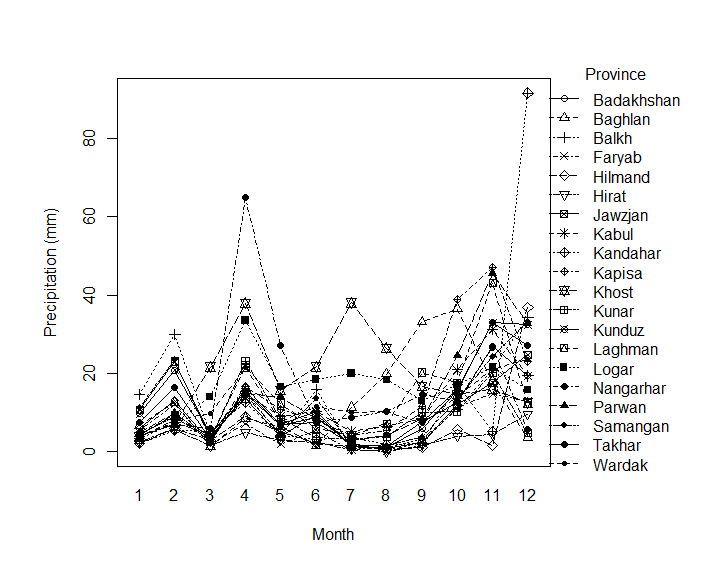 